ORGANIGRAMA DE FUNCIONAMIENTOJUNTA GENERALCONSEJO DE	 	ADMINISTRACIÓNCONSEJEROS DELEGADOSGERENCIASAC Y 010LIMPIEZA VIARIA, DE CENTROS Y RESIDUOSMANTENIMIENTO DE ESPACIOS Y EDIFICIOS PÚBLICOSADMINISTRACIÓN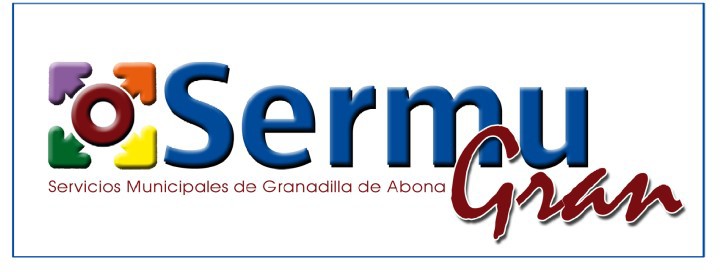 Servicio de Atención al CiudadanoAtención telefónicaGestión de ViviendaLimpieza viariaRecogida de residuosLimpieza de interioresTallerMantenimientoCertificaciones topográficasAdministraciónRecursos Humanos